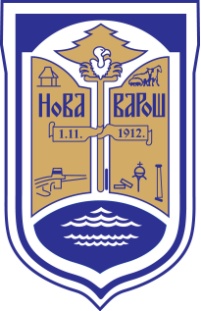 УГОВОР о финансирању/ суфинансирању пројеката удружења грађана која делују на територији општине Нова Варош из области ............................... за .................................... годинуизмеђу уговорних страна:ОПШТИНА НОВА ВАРОШ, Улица Карађорђева бр.32, матични број 07239009, шифра делатности 84-11,  ПИБ 101068631, коју заступа председник општине Нова Варош Радосав Васиљевић ( у даљем тексту: Давалац средстава), с једне стране, иУдружење ………………………., адреса: .............................., 31320 Нова Варош, матични број: ............................., ПИБ: ..........................(даље у тексту: Корисник средстава), које заступа ................................., ЈМБГ .............................., са друге стране,Члан 1.Предмет овог уговора јесте регулисање међусобних права и обавеза уговорних страна ради спровођења пројекта „.......................................................“, за који су додељена средства  на основу Јавног конкурса за доделу буџетских средстава за финансирање и суфинансирање програма и пројеката удружења грађана из области ................................. која делују на територији општине Нова Варош за .................. годину објављеног у ......................................... и на www.novavaros.rs ....................................... године за спровођење програма од јавног интереса.Овај уговор се закључује у функцији подстицаја пројектних активности пројекта “ ………………………………………………….” .Уговор ступа на снагу даном обостраног потписивања даваоца средстава и корисника средстава.Члан 2.	Давалац средстава се обавезује да ће на име распоређених средстава опредељених Одлуком о буџету општине Нова Варош за .................................. годину, у складу са финансијским планом и програмом, преносити средства по потреби у годишњем износу ................................... динара, .................. -  Општинска управа, функција ............................, позиција .........., економска класификација ...................... – Дотације осталим удружењима грађана, на основу писменог захтева корисника средстава, а по Закључку председника општине.Члан 3.Корисник средстава је дужан да пре закључења уговора о коришћењу бесповратних средстава отвори посебан наменски рачун код Управе за трезор, јер ће се пренос буџетских средстава вршити искључиво преко овог рачуна.Давалац средстава обавезује се да средства из члана 2. овог Уговора сходно писменим захтевима корисника и по Закључку председника општине уплаћује на посебни наменски рачун код Управе за трезор: .................................. .Корисник средстава дужан је да уплати сосптвено учешће према одобреном буџету пројекта ( Прилог бр.1) на исти наменски рачун из става 2 овог члана.Давалац средставаима право да, у случају немогућности плаћања према захтевима корисника, а из разлога који не зависе од Даваоца средстава плаћање изврши након престанка насталих објективних околности, и то у најкраћем року.Члан 4.Корисник средстава у обавези је да реализује пројектне активности и све финансијске трансакције везане за реализацију пројекaта у периоду који је дефинисан у одобреном буџету пројекта ( Прилог бр.1).Члан 5.Давалац средстава именује Комисију за праћење и контролу реализације финансираних пројеката.Корисник средстава има обавезу да се о наменском трошењу средстава из члана 2 овог уговора стара на начин који подразумева њихово коришћење у функцији реализације пројектних активности, а у складу са одобреним буџетом пројеката ( Прилог бр.1).Корисник средстава има обавезу да одмах, а најкасније у року од 5 (пет) дана од сазнања, обавести Даваоца средстава о ненаменском трошењу средстава из члана 2 овог уговора, или другој околности од утицаја на остваривање сврхе уговарања.Члан 6.Корисник средстава дужан је да достави Комисији из члана 5 став 1,  финални годишњи извештај након реализације пројекта најкасније до 31.12. ................године. Корисник средстава дужан је да у финалном годишњем извештају достави комплетан финансијски извештај заједно са наративним извештајем о реализацији средстава додељених од стране Даваоаца средстава и сопствених средстава, сходно одобреном буџету пројеката из Прилога бр.1 овог Уговора. Уз извештаје се обавезно доставља копија комплетне рачуноводствене документације о укупно утрошеним средствима, као и докази о реализацији додељених средстава и сопствених средстава сходно ставу 1 овог члана(сва плаћања морају се вршити преко рачуна).Корисник средстава дужан је да по завршетку пројекта и достављању завршног извештаја, у року од 30 дана, изврши повраћај средстава која нису оправдана по одобреном пројекту.Члан 7.Давалац средстава дужан је да донесе Закључак о усвајању/неусвајању финалног годишњег извештаја из става 1 овог члана Кориснику средстава, у року од 15 дана од дана достављања извештаја Комисије.Члан 8.Корисник средстава дужан је да у сваком тренутку, на захтев Даваоца средстава омогући контролу реализације пројекта, све додатне садржајне и административне информације о пројекту, као и сву финансијску документацију везану за спровођење пројекта.У случају неизвршења обавеза, давања неистинитих података, ненаменског трошења средстава или неиспуњавања одредби овог Уговора у предвиђеним роковима, Давалац средстава има право да раскине уговор за суфинансирање, те да затражи повраћај средстава са припадајућом законском затезном каматом у складу са добијеном инструкцијом органа локалне самоуправе.Члан 9.Корисник средстава обавезан је да током спровођења пројекта, на јасан и недвосмислен начин, наводи да се пројекат суфинансира из буџета општине Нова Варош, и то на следећи начин:(а) визуелно, коришћењем грба општине Нова Варош и(б) текстуално, ћириличним писмом, јасно видљиво и уочљиво–Општина Нова Варош.Корисник средстава дужан је да Даваоцу средстава достави предлог промотивних материјала и публикација на потврду пре објављивања и штампања. Корисник средстава у обавези је да у публикацијама које су део пројекта наводи сегмент о одрицању од одговорности за његов садржај, и то на следећи начин: „Ставови изражени у овим публикацијама искључива су одговорност аутора и његових сарадника и не представљају нужно званичан став општине Нова Варош“.                                                                         Члан 10.За потребе представљања и промоције пројеката у земљи и иностранству, корисник средстава пружиће Даваоцу средстава, без надокнаде, на некомерцијално коришћење, информације о пројекту суфинансираном средствима Даваоца средстава.Док пројекат траје, корисник средстава дужан је да Даваоцу средстава доставља све прес-материјале, публикације, најаве и саопштења, као и фотографије и материјале с јавних наступа у вези с промоцијом и реализацијом пројекта.У оквиру завршног извештаја, корисник средстава обавезан је да достави Даваоцу средстава по два примерка и узорак прес-клипинга, електронских и штампаних публикација, промотивног материјала и визуелног идентитета који је изграђен и коришћен у склопу промоције пројекта.Члан 11.У случају престанка рада удружења, целокупна опрема набављена у оквиру овог пројекта прелази у власништво Општине Нова Варош.Набављена опрема мора бити укњижена на удружење и евидентирана у књизи основних средстава, а доказ о томе предат Комисији приликом правдања средстава.Опрема удружења, не сме се отуђити најмање 3 године, након завршетка пројекта. У супротном сматраће се да су средства одобрена из Буџета општине ненаменски искоришћена и Општина ће тражити повраћај целокупног износа свог суфинансирања, са припадајућом законском каматом.Члан 12.Корисник средстава дужан је да лицима која су овлашћена од стране Даваоца средстава омогући увид у реализацију пројекта у било ком моменту док пројекат траје, што подразумева стављање на располагање свих потребних информација, документације и образложења у вези са пројектом. Члан 13.Уговор може престати у следећим случајевима:Једностраним раскидом, простом изјавом воље Даваоца средстава у следећим случајевима: – уколико Давалац средстава јасно, образложено и недвосмислено утврди да се пројекат не спроводи у складу са овим уговором на основу активности и одобреним буџетом пројекта из члана 1. овог Уговора;– уколико Корисник средстава не поступа у складу с било којим чланом овог уговора.Писменим споразумом уговорних страна.Члан 14.У случају једностраног раскида овог уговора, корисник средстава дужан је да изврши повраћај целокупног износа додељених средстава из члана 2 овог уговора.У случају споразумног раскида Уговора, њиме ће се дефинисати међусобна права и обавезе у погледу повраћаја додељених средстава.	У случају да корисник средстава не поштује одредбе овог уговора, као и у случају ненаменске употребе средстава добијених овим уговором, Давалац средстава ће покренути одговарајући поступак пред надлежним судом.Члан 15.На овај уговор примењују се одредбе Закона о облигационим односима. У случају спора надлежан је Привредни суд у Ужицу.Члан 16.У прилогу бр.1 овог Уговора је одобрени буџет пројекта са наративним описом буџета.Овај уговор је сачињен у 4 (четири) истоветна примерка, од којих су по 2 (два) за сваку уговорну страну.УГОВОРНЕ СТРАНЕ: Давалац средстава                                                                                       Корисник средстава	Општина Нова Варош		Удружење ………………….............Председник општине                                                                                  Овлашћени заступник Радосав Васиљевић                                                                                            ..........................................._____________________			                                               _________________________                 М.П.                                                                                                                                            М.П.